NAME: ADEWOLE ADEDAYO JOSHUADEPARTMENT: CIVIL ENFINEERINGMATRIC NUMBER: 19/ENG03/003CHEMISTRY 102 ASSIGNMENT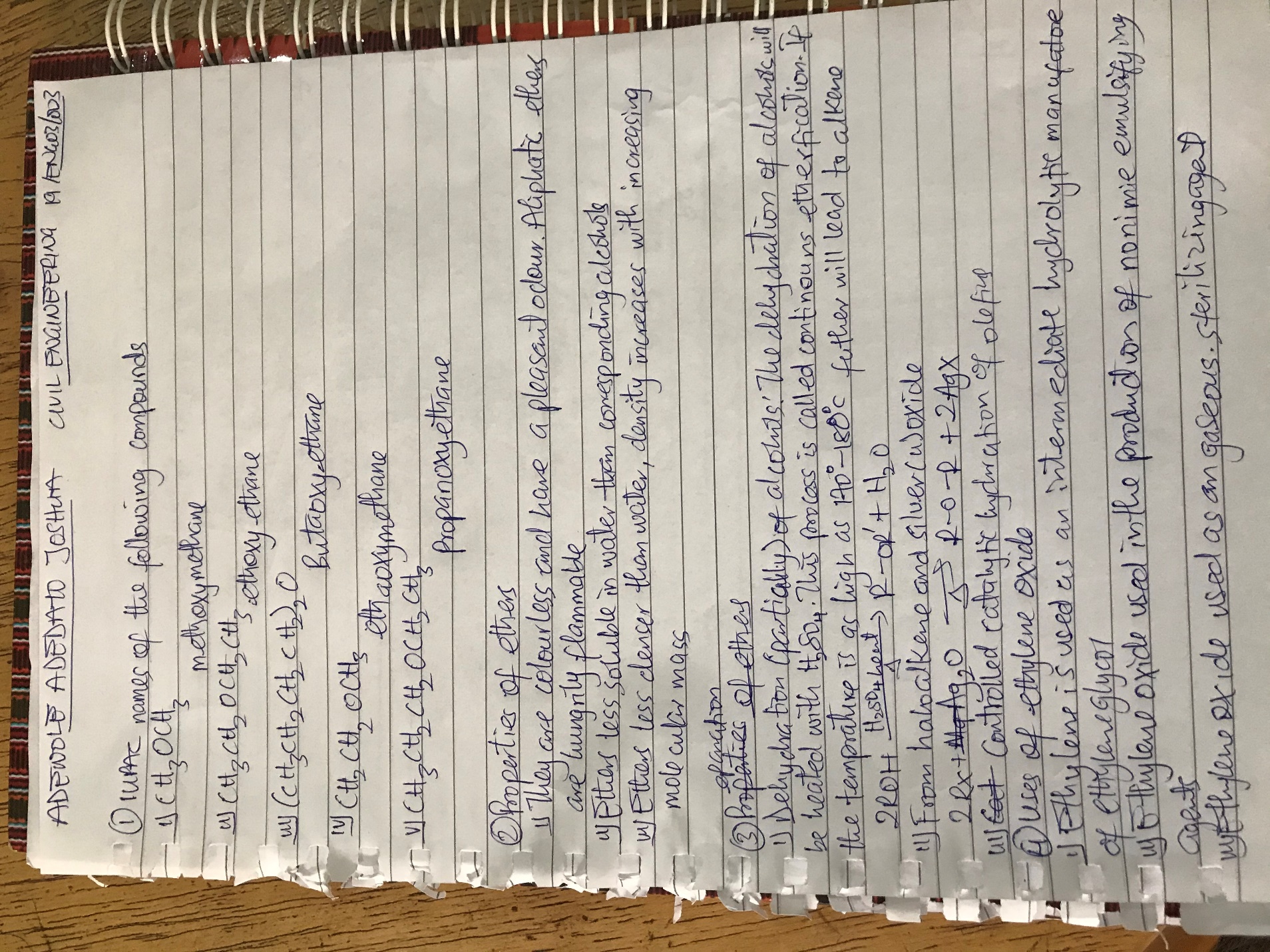 